Publicado en Valencia el 12/01/2021 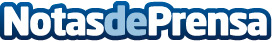 SLAVIK TSARYOV: el imperio de las cachimbas en EspañaTiendas en 7 ciudades de España, 2 millones de euros de facturación al año, colas durante toda la noche para poder entrar a las tiendas, un sueño cumplido y mucho trabajo detrásDatos de contacto:Javier Avila Fernández961470268Nota de prensa publicada en: https://www.notasdeprensa.es/slavik-tsaryov-el-imperio-de-las-cachimbas-en Categorias: Franquicias Entretenimiento Emprendedores Bienestar http://www.notasdeprensa.es